Муниципальное бюджетное дошкольное образовательное учреждение«Детский сад № 265»Публичный докладМуниципального бюджетного дошкольного образовательного учреждения «Детский сад № 265»за 2016-2017 учебный годНижний Новгород 2017 годСтруктура доклада:Общая характеристика образовательного учрежденияОсобенности образовательного процессаУсловия осуществления образовательного процессаРезультаты деятельности ДООКадровый потенциалФинансовые ресурсы ДОО и их использованиеРешения, принятые по итогам общественного обсужденияЗаключение. Перспективы и планы развитияОбщая характеристика ДОО   Муниципальное бюджетное дошкольное образовательное учреждение «Детский сад № 265» г. Нижнего Новгорода является дошкольной образовательной организацией, реализующей основную общеобразовательную программу дошкольного образования.   Детский сад имеет государственный статус: тип-муниципальное бюджетной дошкольное образовательное учреждение.   МБДОУ функционирует на основании лицензии на осуществление образовательной деятельности Министерства образования Нижегородской области № 154 от 05.02.2016г.   Учреждение расположено в историческом центре г. Нижнего Новгорода по адресу: улица Максима Горького, д.100 Г,  в отдельно стоящем двухэтажном здании, построенном по типовому проекту, в благоприятном социокультурном окружении – МБОУ СОШ № 19 и № 14, Нижегородская государственная областная детская библиотека им. Ленина, Детская школа искусств № 9, детский кинотеатр «Орленок», Нижегородский государственный театр кукол, жилой массив.    МБДОУ функционирует с 7.00 до 19.00 в режиме 5-дневной рабочей недели. Суббота, воскресенье и государственные праздники – выходные дни.    Учреждение укомплектовано в соответствии с Уставом и лицензией: 5 групп для детей в возрасте от 3 до 7 лет, одна группа для детей в возрасте от 2 до 3 лет. Проектная мощность МБДОУ – 167 человек.Общеразвивающие группы представлены в таблице:Соответствие фактической наполняемости МБДОУего проектной мощности в 2016-2017 г   На протяжении последних лет наполняемость групп не остается стабильной и неуклонно растет, что связано с продуктивным функционированием и повышением престижа учреждения:    Управление МБДОУ осуществляется в соответствии с законом РФ № 273 «Об образовании в РФ» от 29.12.2012г. Заведующий осуществляет непосредственное руководство детским садом и несет ответственность за деятельность учреждения.    Заведующий: Магина Наталья Евгеньевна   Тел. 437-95-24   E-mail: ds265nn@yandex.ru   Сайт: www.265.sadiknn.ru   Учредителем МБДОУ № 265 и собственником его имущества является администрация города Нижнего Новгорода. Функции и полномочия Учредителя МБДОУ исполняет администрация города Нижнего Новгорода. Управление в сфере образования осуществляет Департамент образования города Нижнего Новгорода.   В течение года активно работали органы управления учреждением: педагогический совет, общее собрание работников учреждения. В 2016-2017 уч.гг. в соответствии с годовым планом были проведены 4 педагогических совета, направленные на решение годовых задач.      Приоритетным направлением деятельности ДОУ в этом учебном году была реализация следующих задач:1. сохранение и укрепление здоровья детей, обеспечение физической и психической безопасности; создание комфортных условий жизнедеятельности для развития физических, интеллектуальных и личностных качеств;2. создание обогащенной предметно-пространственной среды, способствующей развитию социальных и психологических качеств дошкольника в различных видах деятельности;3. совершенствование профессионального мастерства педагогов во взаимодействии с родителями воспитанников;4. построение эффективной системы административно-хозяйственной работы в ДОО, обеспечивающей стабильной повышение уровня оказываемых педагогическим коллективом ДОО образовательных услуг.   В 2016-2017 уч.гг. в ДОО продолжали активно использоваться современные технологии. Одним из направлений инновационной деятельности явилось педагогическое проектирование. В результате проведенной работы по внедрению метода проектов расширилось образовательное пространство ДОО, появились возможности для развития творческого познавательного мышления воспитанников, становления их самостоятельности, активности. Внедрение технологии проектирования позволили изменить стиль работы с детьми, вовлечь родителей и других членов семей в образовательную деятельность ДОО, способствуя более успешной адаптации дошкольников к изменяющейся ситуации социального развития.   Информация о деятельности МБДОУ и контактная информация размещается на сайте www.265.sadiknn.ru. Регулярная работа электронного сайта МБДОУ в информационно-коммуникационной сети «Интернет» способствует более тесному сотрудничеству с родителями и педагогической общественностью и мгновенному реагированию в условиях ускоренного времени.Особенности образовательного процесса    Фундамент образовательного процесса МБДОУ «Детский сад № 265» составляет основная образовательная программа дошкольного образования, разработанная и утвержденная в ДОО в соответствии с требованиями ФГОС ДО. Программа базируется на положениях примерной общеобразовательной программы дошкольного образования «От рождения до школы» Н.Е.Вераксы, Т.С.Комаровой, М.А.Васильевой и направлена на решение следующих задач: создание благоприятных условий для полноценного проживания ребенком дошкольного детства, формирование основ базовой культуры личности, всестороннее развитие психических и физических качеств в соответствии с возрастными и индивидуальными особенностями, подготовка к жизни в современном обществе, формирование предпосылок к учебной деятельности, обеспечение безопасности жизнедеятельности дошкольника.        В последние годы все острее ставится проблема обновления содержания воспитательно – образовательного процесса в детском саду. Работа по одной программе приводит к единообразию форм, содержания и методов педагогического процесса, ограничивает возможности для педагогического творчества. Поэтому педагоги МБДОУ в своей работе используют и парциальные программы: Авдеева Н.Н., Князева О.Л., Стеркина Р.Б. «Безопасность»,  Князева О.Л., Маханева М.Д. «Приобщение детей к истокам русской народной    культуры».       В основе деятельности ДОО – первой ступени государственной системы образования -лежит социальный заказ, основными источниками которого являются семья, школа, учреждения здравоохранения и др. социальные институты. С учетом возрастных и индивидуальных особенностей ребенка, потребностей семьи и общества в целом, в соответствии с нормативно – правовой базой и возможностями коллектива мы предоставляем спектр услуг (образовательные, развивающие, оздоровительные и др.), при этом обеспечивая каждому ребенку равные возможности для реализации своих позитивных потребностей, способностей и интересов.   Образовательный процесс в ДОО осуществляется в соответствии с расписанием организованной образовательной деятельности, которая составлена согласно требованиям нормативных документов Министерства образования и науки к организации дошкольного образования и воспитания, санитарно-эпидемиологических правил и норм, с учетом недельной нагрузки, ориентирования на реализацию ФГОС ДО.   Учебный план составлен в соответствии с современными дидактическими, санитарными и методическими требованиями, содержание выстроено в соответствии с ФГОС. При составлении плана учтены предельно допустимые нормы учебной нагрузки.   Образовательная деятельность осуществляется в процессе организации различных видов детской деятельности в ходе организованной образовательной деятельности, режимных моментов, самостоятельной деятельности, взаимодействия с семьями детей. Основной формой работы с детьми дошкольного возраста и ведущим видом деятельности является игра.   В ДОО продолжает успешно реализовываться основная образовательная программа. Программа состоит из двух разделов, сформированных с учетом возрастных особенностей дошкольников в целях оптимизации построения образовательного процесса: Программа определяет содержание и организацию образовательного процесса для детей дошкольного возраста и направлена на формирование общей культуры, развитие физических, интеллектуальных и личностных качеств, формирование предпосылок учебной деятельности, обеспечивающих социальную успешность, сохранение и укрепление детей дошкольного возраста. Программа обеспечивает разностороннее развитие детей в возрасте от 2  до 7 лет с учетом их возрастных и индивидуальных особенностей по основным направлениям:•	Физическому•	Социально-коммуникативному•	Познавательному•          Речевому•	Художественно-эстетическому.   Важным условием реализации ООП ДО является соблюдение требований ФГОС ДО к развивающей предметно-пространственной среде.   Предметно-развивающая среда и жизненное пространство детей в МБДОУ соответствует санитарно – гигиеническим требованиям и построены по принципам: интеграции образовательных областей, развивающего образования, необходимости и достаточности, комплексно-тематическому принципу построения образовательного процесса в соответствии с ФГОС, возрастными возможностями и особенностями воспитанников, спецификой образовательных областей.   Развивающая среда ДОО отличается динамичностью, многофункциональностью, мобильностью в соответствии с потребностями детей. Оснащение предметно - развивающей среды игровыми развивающими пособиями учитывает необходимость совместной, индивидуальной, двигательной активности детей, что соответствует ФГОС ДО. Пособия и игровое оборудование безопасны для детей и отличаются полифункциональностью, способствующей развитию творчества детей, возможностью применения в совместной деятельности со сверстниками и педагогами, наличием дидактических свойств, необходимых для общего развития детей, что соответствует критериям педагогической ценности игрового материала.     Главной задачей развития  МБДОУ является разработка новых подходов к дошкольному воспитанию, обеспечение  личностно – ориентированной модели построения педагогической работы с детьми. Особое внимание уделяется развитию личности ребенка, сохранению и укреплению здоровья детей, а также воспитанию у дошкольников таких качеств, как патриотизм, активная жизненная позиция, творческий подход в решении различных жизненных ситуаций, уважение к традиционным ценностям.   Эти цели реализуются в процессе разнообразных видов детской деятельности: игровой, коммуникативной, трудовой, познавательно-исследовательской, продуктивной (изобразительная, конструктивная и др.), музыкальной, чтения.   Регламентированная деятельность ДОО представлена в виде образовательных занятий:- нтеллектуально-развивающие (познавательные, развитие речи, РЭМП, конструирование)- эмоционально-развивающие (музыкальные, рисование, лепка, аппликация)- оздоровительные (занятия физической культурой в помещении и на прогулке).   Образовательная деятельность вне организованных занятий обеспечивает максимальный учет особенностей и возможностей ребенка, его интересы и склонности. Данные формы педагогической работы позволяют снизить учебную нагрузку, осуществить дифференцированный подход к детям и индивидуальную работу.Состояние здоровья воспитанников. Меры по охране и укреплению здоровья воспитанников       Для реализации задач по охране и укреплению здоровья детей в детском саду созданы все необходимые условия. В ДОО имеется медицинский блок. В группах и музыкально-спортивном зале оборудованы центры физкультуры, оснащённые спортивным инвентарём в соответствии с возрастом детей, атрибутами, необходимыми для проведения различных подвижных игр.   Основной задачей медицинского персонала дошкольного учреждения является четкая организация работы по наблюдению за состоянием здоровья детей. Медицинский персонал ведет учет и анализ общей заболеваемости воспитанников. Характеристика детей по состоянию здоровья:Количество детей в ДОО на 2016-2017 учебный год, имеющих хронические заболеванияАнализ заболеваемости/показатель на 1000/За последние три года отмечается тенденция к уменьшению общей заболеваемости детей. Этому способствовали следующий мероприятия:- медико-профилактические: профилактика заболеваний, углубленный медицинский осмотр с участием узких специалистов из поликлиники, противоэпидемическая работа и медицинский контроль работы пищеблока в соответствии с СанПиН, витаминопрофилактика – витаминизация третьих блюд, санитарно-гигиеническая  деятельность всех служб ДОО.- физкультурно-оздоровительные: закаливание, беседы о здоровом образе жизни, спортивные праздники, развлечения и досуги, недели здоровья, соревнования.- просвещение родителей: информационные стенды для родителей в каждой группе, информационные стенды медицинских работников о работе с детьми в ДОО, приобщение родителей к участию в физкультурно-массовых мероприятиях, консультации, беседы с родителями по вопросам здоровьесбережения.Направления физкультурно-оздоровительной работы в ДОО:- Интеграция задач физкультурно-оздоровительной работы в различные виды совместной деятельности;- Разнообразие форм физкультурно - досуговой деятельности с дошкольниками;- Формирование привычки к здоровому образу жизни у дошкольников, педагогов и  родителей;- Совершенствование физических качеств и обеспечение нормального уровня физической подготовленности в соответствии с возможностями и состоянием здоровья ребенка;- Выявление интересов, склонностей и способностей детей в двигательной деятельности и реализация их через систему спортивно-оздоровительной работы;- Обеспечение физического и психического благополучия каждого ребёнка в ДОО.   Для всех возрастных групп разработан режим дня с учетом возрастных особенностей детей и специфики сезона (на теплый и холодный период года).   Для занятий с детьми в музыкально-спортивном зале имеется необходимое спортивное оборудование. В группах имеются спортивные уголки с достаточным количеством разнообразных спортивно-игровых пособий, предусматривающих возрастную и гендерную дифференциацию.  Анализ работы ДОО показал, что физкультурно-оздоровительная работа в 2016-2017 уч.гг. проводилась систематично на протяжении всего учебного года. В течение года уделялось большое внимание двигательному режиму детей в групповых помещениях и на прогулках. Динамические часы включали в себя элементы соревнований, подвижные, сюжетные игры, использование разнообразных атрибутов и оборудования.     Результаты анкетирования родителей по вопросу физкультурно-оздоровительной работы показали, что родители уделяют пристальное внимание сохранению и укреплению здоровья детей, 89% родителей удовлетворены физкультурно-оздоровительной деятельностью в детском саду.  По сравнению с прошлыми годами увеличилось количество воспитанников МБДОУ, занимающихся в спортивных секциях района и города – это гимнастика, фигурное катание, танцы, борьба.Взаимодействие с семьей и социальными партнерами   МБДОУ № 265 имеет высокий рейтинг среди детских дошкольных учреждений микрорайона.  Для обеспечения конкурентоспособности и создания единого образовательного пространства постоянно расширяются и укрепляются связи ДОО с социальными партнерами.   Многолетние отношения сложились с Детской областной библиотекой им. Ленина: наши воспитанники - постоянные гости читального зала, со стороны сотрудников библиотеки оказывается информационно-методическая помощь педагогам ДОО.      Социальное партнерство укрепляется и с другими учреждениями культуры: детским кинотеатром «Орленок», Нижегородским академическим театром кукол, Нижегородским планетарием.   Укрепляются связи со школами № 19 и № 14: с учителями начальной школы обсуждаются проблемы адаптации воспитанников к обучению в школе, проводятся взаимопосещения занятий и уроков,  учителя посещают родительские собрания, информируя родителей об особенностях обучения в школе.   Образовательные связи ДОО также поддерживает с Нижегородским институтом развития образования, НГПУ им.Минина, Нижегородским педагогическим колледжем им.Ушинского.   Методическая работа в ДОО по данному направлению имеет целью создание единого образовательного пространства и интегрирование деятельности разных социальных институтов детства ближайшего окружения.   ДОО сотрудничает с ГБУЗ «Городская детская поликлиника Нижегородского района № 22». Детский сад курирует врач-педиатр, который осуществляет лечебно-профилактическую помощь детям, дает рекомендации родителям по укреплению здоровья детей и предупреждению вирусных инфекционных заболеваний. Ежегодно проводятся углубленные осмотры детей врачами-специалистами. Такое взаимодействие помогает выявить и предупредить различные заболевания и оказать своевременную помощь детям.   Активная деятельность нашей ДОО в окружающем социуме позволяет создать положительный имидж детского сада и повысить уровень конкурентоспособности на рынке образовательных услуг.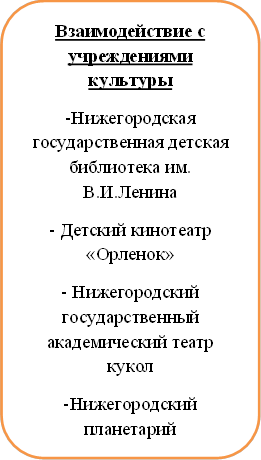 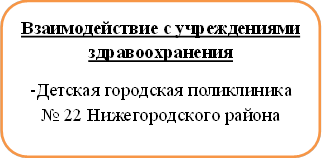   Качество образовательного процесса МБДОУ достигается при ориентации дошкольного учреждения на современные подходы к сотрудничеству с семьей, выражающиеся в активном включении родителей в образовательный процесс. Многообразие используемых форм и методов работы  (консультации, совместные праздники, дни открытых дверей, развлечения, выставки и т.д.) позволяет расширить представление родителей о средствах и методах воспитания дошкольников и увидеть результаты развития детей. Стало традиционным участие родителей в конкурсах, выставках, праздниках.   Результатом реализации этих подходов к взаимодействию с семьей стало обретение родителями позиции полноправного участника образовательного процесса, а дошкольным образовательным учреждением такого свойства, как открытость по отношению к важнейшему социальному институту детства.Условия осуществления образовательного процессаМатериально-техническая оснащенность    Материально-техническая база учреждения представляет собой комплекс современных образовательных ресурсов с необходимым методическим, технологическим и техническим обеспечением, предназначенным для организации методического сопровождения образовательного процесса. Данные о наличии специально оборудованных помещений для организации образовательного процесса1. Музыкально-спортивный зал: осуществление музыкального воспитания, развития музыкально-эстетических способностей детей, проведение праздников, досугов, проведение физкультурных занятий, развлечений.2. Групповые помещения: осуществление познавательного, речевого, физического, социально-коммуникативного, художественно-эстетического развития. Предметно-развивающая среда в группах создана с учетом требований СанПин и возрастных особенностей воспитанников: группы обеспечены необходимыми учебными материалами, наглядными пособиями, игрушками. Каждая группа отличается своей индивидуальностью, наличием разнообразных уголков: уединения, творчества, сюжетно-ролевых игр и др.  Все групповые комнаты детского сада оснащены мебелью, соответствующей возрастным параметрам. Маркировка мебели выполнена в соответствии с требованиями СанПин.3. Информационно-методический кабинет: методическое обеспечение образовательного процесса, повышение профессионального уровня педагогов.   Методический кабинет является центром педагогической работы в дошкольном учреждении. Ему принадлежит ведущая роль в оказании действенной помощи воспитателям и специалистам; повышении педагогического мастерства и организации самообразования. Методический кабинет располагает разнообразными методическими материалами, необходимой методической литературой по инновационным формам работы. Все имеющиеся в кабинете материалы систематизированы и представлены несколькими блоками:- нормативные документы;- учебно-методическое обеспечение;- наглядно-иллюстративные материалы;- литература педагогическая, справочная, детская, периодическая;- документация по содержанию работы в МБДОУ.4. Медицинский блок: осуществление деятельности, направленной на профилактику заболеваний, оздоровление детей, консультативно-просветительную работу с родителями и работниками детского сада. Медицинский блок, в котором имеется все необходимое оборудование, представлен медицинским кабинетом и изолятором.   Предметная среда всех помещений ДОО оптимально насыщена, представляет собой «поисковое поле» для ребенка, стимулирующее процесс его развития и саморазвития, социализации и поиска. В ДОО не только уютно, красиво, удобно и комфортно детям. Созданная развивающая среда открывает нашим воспитанникам весь спектр возможностей, направляет усилия детей на эффективное использование отдельных ее элементов.   На прогулочных участках детского сада имеются веранды, малые игровые формы, соответствующие возрастным особенностям детей, зоны отдыха, разбиты цветники, клумбы. Территория ДОО озеленена различными видами деревьев и кустарников.Медицинское обслуживание   Медицинский блок в ДОО представлен медицинским кабинетом и изолятором и имеет в наличии все необходимое оборудование в соответствии с СанПиН.    Основной задачей медицинского персонала дошкольного учреждения является четкая организация работы по наблюдению за состоянием здоровья детей. Медицинский персонал ведет учет и анализ общей заболеваемости воспитанников.  Ежегодно проводится углубленный медицинский осмотр дошкольников с участием узких специалистов из поликлиники. Старшая медсестра ДОО проводит противоэпидемическую работу и медицинский контроль работы пищеблока в соответствии с СанПиН, координирует санитарно-гигиеническую  деятельность всех служб ДОО, обеспечивает валеологическое просвещение родителей и сотрудников ДОО.Оснащенность оргтехникой- Персональные компьютеры 4- Принтер (ксерокс, сканер) 4- Телевизор 1- фотоаппарат 1- Музыкальный центр 1- Мультимедийная установка 1Меры по обеспечению безопасности жизни и деятельности детей   Обеспечение безопасности в ДОО строится в соответствии с ФЗ «О противодействии терроризму» № 153-ФЗ от 01.03.2006г. (в редакции 31.12.2014г.) Указом Президента РФ № 116 от 15.02.2006г. с изменениями на 26.12.2015г. Постановлением Правительства РФ № 1040 от 15.09.1999г. «О мерах по противодействию терроризму».   В ДОО разработан паспорт безопасности (антитеррористической защищенности) Для обеспечения безопасности в ДОО установлена кнопка экстренного вызова наряда полиции, автоматическая пожарная сигнализация, система «Стрелец-мониторинг» (передача сигнала на пульт ДДС МЧС, имеются первичные средства пожаротушения). На каждом этаже имеются планы эвакуации и стенды по безопасности. В целях обеспечения безопасности в ДОО осуществляется круглосуточный контроль за помещениями и территорией. Ведется профилактическая работа с персоналом и детьми по предупреждению чрезвычайных ситуаций, в т.ч. организовано проведение:- инструктажей о действиях сотрудников и воспитанников ДОО при угрозе или возникновении чрезвычайных ситуаций или стихийных бедствий.- ежемесячно проводятся тренировки по эвакуации персонала и воспитанников при угрозе или возникновении чрезвычайной ситуации.- проводятся занятия, досуги, беседы с детьми по основам безопасности жизнедеятельности.   Библиотека методической литературы укомплектована большим количеством пособий, дидактическим материалом по ОБЖ, пожарной безопасности, правилам дорожного движения.   Разработаны и применяются в работе инструкции по пожарной безопасности, антитеррористической защищенности, гражданской обороне, охране труда и технике безопасности. Работа ведется под руководством специалиста по охране труда, назначены ответственные работники за состояние пожарной безопасности во всех помещениях здания и на территории. В ДОО установлен пропускной режим: вход в учреждение осуществляется с помощью электронной системы. В целях укрепления защищенности территории систематически проверяется и ремонтируется ограждение, ворота и калитки.   В целом в учреждении созданы безопасные условия для организации жизнедеятельности, успешно реализуется план мероприятий по предупреждению дорожно-транспортного травматизма. Ежемесячно проводятся учебно-практические занятия с персоналом и воспитанниками по действиям в случае возникновения чрезвычайной ситуации и возникновения пожара. В течение последних лет в нашем детском саду не зафиксированы случаи детского травматизма. Учреждение оснащено вентиляцией, кнопкой экстренного вызова, автоматической системой пожарной сигнализации.   Общее санитарно-гигиеническое  состояние дошкольного учреждения соответствует требованиям Госсанэпиднадзора: питьевой, световой и воздушный  режимы поддерживаются в норме.Техническое состояние здания   Материально-техническая база ДОО находится в удовлетворительном состоянии. В детском саду в наличии все виды благоустройств: центральное отопление, водоснабжение, канализация. Бытовые условия в группах и специализированных кабинетах удовлетворительные. Капитальный ремонт здания и внутренних помещений не требуется.      В целях улучшения материально-технической базы ДОО в 2016-2017 уч.гг. были проведены следующие мероприятии:- приобретены технические средства (компьютер, мультимедийное оборудование, МФУ);- приобретено игровое оборудование для групп и участков;- ремонт групповых и спальных помещений;- ремонт пищеблока;- приобретена новая игровая мебель для первой и второй младшей групп;- приобретены новые столы, стулья, раздевальные шкафы для младшей, подготовительной групп;- приобретено мягкое оборудование (занавеси) для средней и смешанной групп;- приобретены новые стенды в группы и для учреждения в целом;- установлены пластиковые окна в старшей и смешанной группах.Организация питания воспитанников   Учреждение обеспечивает детей полноценным, сбалансированным питанием, учитывая среднесуточный набор продуктов, возраст детей, время пребывания в Учреждении, руководствуясь санитарно-эпидемиологическими правилами и нормативами для дошкольных образовательных учреждений.    Снабжение детского сада продуктами питания осуществляется Единым центром муниципального заказа г. Нижнего Новгорода. Продукты питания приобретаются в централизованном порядке и на договорных началах. Контроль качества питания (разнообразия), витаминизации блюд, закладки продуктов питания, кулинарной обработки, выхода блюд, вкусовых качеств пищи, санитарного состояния пищеблока, правильности хранения, соблюдения сроков реализации продуктов осуществляется специально созданной комиссией. Ответственность за организацию питания несет заведующий. Организации питания в детском саду уделяется особое внимание, т.к. здоровье детей невозможно обеспечить без рационального питания. 	Согласно санитарно-гигиеническим требованиям соблюдение режима питания в детском саду организовано 4-хразовое питание детей:• Завтрак• Второй завтрак (согласно меню)• Обед• Полдник    При составлении меню-требования медсестра руководствуется разработанным и утвержденным 10- дневным меню (составлено с учетом пищевой ценности и калорийности витаминов и микроэлементов), технологическими картами с рецептурами и технологией приготовления блюд и кулинарных изделий. Данное меню обеспечивает содержание белков 12-15%, жиров 30-32%, углеводов 55-58% от калорийности рациона детей.   При составлении меню учитывается распределение энергетической ценности (калорийности) суточного рациона приема пищи: завтрак 20-25%, второй завтрак 5%, обед 30-35%, полдник 10-15%.   В питании предусмотрено ежедневное использование молока, мяса (или рыбы), овощей, фруктов, хлеба, круп, сливочного и растительного масла, сахара, соли. Остальные продукты (творог, сметана, птица, сыр, яйцо, соки и др.) включаются 2-3 раза в неделю.   Организация питания в детском саду сочетается с правильным питанием ребенка в семье. С этой целью педагоги информируют родителей о продуктах и блюдах, которые ребенок получает в течение дня в детском саду, вывешивая ежедневное меню детей, предлагаются рекомендации по составу домашних ужинов.    Важнейшим условием правильной организации питания детей является строгое соблюдение санитарно-гигиенических требований к пищеблоку и процессу приготовления и хранения пищи.   В целях профилактики пищевых отравлений и острых кишечных заболеваний работники пищеблока строго соблюдают установленные требования к технологической обработке продуктов, правил личной гигиены. Результатом является отсутствие зафиксированных случаев отравления и заболевания детей в течение 2016-2017 учебного года.   В правильной организации питания детей большое значение имеет создание благоприятной и эмоциональной и окружающей обстановке в группе. Группы обеспечены соответствующей посудой, удобными столами. Блюда подаются детям не слишком горячими, но и не холодными. Воспитатели приучают детей к чистоте и опрятности при приеме пищи.   На основании Постановления администрации г. Нижнего Новгорода от 29.01.2016г. №228 «О внесении изменений в Постановление администрации г. Нижнего Новгорода № 5542 от 29.12.2014г.» в ДОО установлена стоимость питания на одного ребенка:До 3 лет не менее 118,38 руб.С 3 до 7 лет не менее 130,90 руб.   Таким образом, административно-хозяйственная деятельность направлена на обеспечение стабильного функционирования всех систем, сопровождающих образовательные, физкультурно-оздоровительные, социально-бытовые процессы. Материально-техническая база нашего учреждения соответствует федеральному государственному образовательному стандарту дошкольного образования, СанПиН 2.4.1.3049-13 «Санитарно-эпидемиологические требования к устройству, содержанию и организации режима работы дошкольных образовательных организаций», утвержденным постановлением Главного государственного санитарного врача РФ от 15.05.2013г. № 26 (зарегистрировано Министерством юстиции РФ 29.05.2013г., регистрационный № 28564). Однако есть проблемы: необходим ремонт кровли и асфальтового покрытия территории МБДОУ.Результаты деятельности ДООРезультаты работы по снижению заболеваемостиСредний показатель дней, пропущенных по болезни одним воспитанником   Мониторинг заболеваемости воспитанников за три года показывает, что уровень заболеваемости детей снижается: отмечается тенденция к снижению общей заболеваемости детей, а также заболеваемости простудными заболеваниями, гриппом. Этому способствовали:- различные оздоровительные режимы (адаптационный, гибкий, щадящий, по сезонам, на время каникул);- комплекс закаливающих мероприятий (воздушное закаливание, максимальное пребывание детей на свежем воздухе, бодрящая гимнастика);- физкультурные занятия всех типов;- оптимизация двигательного режима: традиционная двигательная деятельность детей (утренняя гимнастика, физкультурные занятия, проведение подвижных игр, прогулки);- организация рационального питания;- медико-профилактическая работа с детьми и родителями;- соблюдение требований СанПиНа к организации педагогического процесса;- комплекс мероприятий по сохранению физического и психологического здоровья педагогов.Анализ групп здоровья в сравнении с предыдущим годом
   Таким образом, за последние три года функционирования ДОО снизилось количество детей с 1 группой здоровья за счет увеличения процента детей со 2 группой. Вместе с этим значительно уменьшилось количество воспитанников с 3 группой здоровья.  Анализ хронических заболеваний показал, что наблюдается большое количество детей с нарушениями опорно-двигательного аппарата (плоскостопие) и болезнями кожи.Результаты мониторинга достижения детьми планируемых результатов основной образовательной программы в 2015-2016 учебном году   Итоговые результаты мониторинга за 2016-2017 учебный год показали, что детьми всех возрастных групп материал по всем образовательным областям освоен в полном объеме. Наиболее высокие результаты достигнуты в образовательной области «Социально-коммуникативное развитие», наибольшего внимания педагогов требует образовательная область «Познавательное развитие».Сравнительный анализ результатов освоения основной образовательной программы за 3 годаТаким образом, результаты педагогической диагностики показали положительную динамику в развитии воспитанников по всем образовательным областям, что свидетельствует об эффективности образовательной деятельности ДОО. Итоги проведенного мониторинга помогут педагогам определить индивидуально-дифференцированный подход к каждому ребенку в подборе форм организации, методов и приемов воспитания и развития на новый учебный год.Распределение детей-выпускников по школам   Анализируя распределение выпускников по школам района и города, можно отметить, что на протяжении последних трех лет на 4 % увеличилось количество детей, поступивших в школы повышенного уровня образования. Вместе с этим снизилось число дошкольников, зачисленных в коррекционные школы. Рекомендации по итогам проведения мониторинга   Рекомендации администрации:- продолжать вести системную работу по совершенствованию процедуры мониторинга: проектированию цели, отбору содержания, интерпретации полученных данных, разработке рекомендаций.- продолжать работу с педагогами по изучению программного материала по всем образовательным областям в соответствии с ФГОС, проводить консультации и семинары по проблеме организации мониторинга, реализации современных технологий формирования личности дошкольника- учитывая выявленные по результатам мониторинга проблемные зоны и потенциальные возможности детей каждой группы, совместно с педагогами разработать перспективный план реализации Основной образовательной программы ДОО с учетом ФГОС ДО на 2017-2018 учебный год.- продолжать развивать материально-техническую базу для оснащения образовательного процесса.Рекомендации педагогам:- усвоить сущность и значение основных понятий мониторинга планируемых результатов ООП.- продолжить работу по освоению и реализации современных педагогических технологий, направленных на развитие детей.- разработать план индивидуальной работы с детьми в соответствии с выявленными затруднениями.Рекомендации родителям:- совместно с педагогами спланировать работу с детьми с учетом их индивидуальных затруднений.- активно участвовать в проведении родительских собраний и индивидуальных консультаций с целью проектирования деятельности по устранению выявленных затруднений.- реализовывать предлагаемые педагогами рекомендации по развитию детей.Участие коллектива детей и сотрудников ДОО в конкурсах в 2016-2017 учебном годуСведения о награждении сотрудников ДОО в 2016-2017 уч.гг.Участие педагогов в региональных и международных конкурсахКадровый потенциал   Учреждение укомплектовано кадрами в соответствии  со штатным расписанием МБДОУ на основании постановления администрации города Нижнего Новгорода от 01.10.2012г. № 5184 "О внесении изменений в постановление исполняющего обязанности главы администрации города Нижнего Новгорода от 31.10.2008г. № 5202", Устава МБДОУ «Детский сад №265» и комплектования на 2016 -2017 учебный год: - заведующий – 1.- воспитатели – 12;- младшие воспитатели – 6;- старший воспитатель – 1;- музыкальный руководитель – 1;- педагог дополнительного образования – 1;    - завхоз – 1. Количественный и качественный состав педагогических работников:Квалификация педагогических кадровПедагоги МБДОУ повышают свою профессиональную квалификацию:На конец 2016-2017 учебного года курсовая подготовка педагогических работников в соответствии с ФГОС ДО составила 100 %.Для повышения квалификации и уровня профессионализма в МБДОУ с коллективом педагогов используются следующие формы работы:- педагогические часы;- консультации индивидуальные и фронтальные;- открытые просмотры;- семинары;- методические объединения района.Соотношение воспитанников и сотрудников ДОО6.Финансовые ресурсы ДОО и их использование   Учреждение обладает полномочиями получателя бюджетных средств, установленными действующим бюджетным законодательством. Показатели финансового состояния ДОО, план поступлений и выплат за счет субсидий на выполнение муниципального задания отражены в плане финансово-хозяйственной деятельности на 2016 и 2017 г., утвержденном директором департамента образования администрации г. Нижнего Новгорода.    Имущество учреждения, закрепленное за ним на праве оперативного управления, является муниципальной собственностью г. Нижнего Новгорода и отражается в балансе ДОО.   Согласно плану развития материально-технической базы в 2016-2017 уч.гг. были произведены следующие работы:- организация предметно-развивающей среды и жизненного пространства в группах, кабинетах специалистов, на участках и их оснащение (мебель, игрушки, дидактические пособия, технические средства обучения, игровое оборудование, занавеси, стенды, методическая литература) - внешние ремонтные работы: установление ограждений на прогулочных участках- внутренние ремонтные работы: текущий ремонт всех групп, медицинского блока, музыкального зала, пищевого блока, монтаж пластиковых окон.    На основании ст.65 Федерального закона «Об образовании», решения городской думы города Нижнего Новгорода № 218 «О внесении изменений в постановление городской Думы города Нижнего Новгорода от 20.02.2008г. № 24 «Об установлении льготных категорий воспитанников и учащихся в муниципальных дошкольных и общеобразовательных организациях» от 23.11.2016г., в соответствии со ст.29 Устава города Нижнего Новгорода для отдельных категорий воспитанников предусмотрены льготы по оплате.Решения, принятые по итогам общественного обсужденияВоспитательно-образовательная деятельность в 2016-2017 уч.гг. велась в соответствии с поставленными годовыми целями и задачами.В ДОО создается современная предметно- пространственная среда, отвечающая требованиям ФГОС ДО.В 2016-2017 уч.гг. активно осуществлялось сотрудничество в социумом, повлиявшее на качество оказания образовательных услуг.Установлено эффективное взаимодействие с родителями через вовлечение их в организацию воспитательно-образовательной работы ДОО и применение активных форм работы с семьей.Отсутствие роста заболеваемости воспитанников  за счет  использования здоровьесберегающих технологий.ДОО укомплектовано кадрами с соответствующей квалификацией. Все педагоги к концу учебного года прошли курсы повышения квалификации в соответствии с ФГОС ДО,8.Перспективы и планы развития ДОО    Подводя итог работы за 2016-2017 учебный год, можно отметить положительные результаты в эффективной реализации:-  основной образовательной программы- планов и программ социального партнерства- планов повышения профессионализма педагогических и руководящих работников - плана финансово-хозяйственной деятельности- плана-графика введения ФГОС ДОНа основе проведенного анализа образовательной деятельности коллектив ДОО ставит перед собой цель на 2017-2018 учебный год: создание условий  для формирования у дошкольников познавательных интересов и познавательных действий в различных видах деятельности.Задачи на 2017-2018 учебный год:Продолжить работу по обновлению развивающей предметно-пространственной среды, способствующей развитию познавательной активности ребёнка в различных видах деятельности, проявлению у него любознательности, творчества.Продолжать внедрять в образовательный процесс ДОО современные технологии.Повысить уровень профессиональной компетенции педагогов в вопросах использования элементов ТРИЗ-технологии как важнейшего средства познавательного развития дошкольников.   Основные направления работы коллектива по реализации годовых задач:- обновление качества и форм организации образовательного процесса, обеспечение устойчивого развития учреждения на основе удовлетворения образовательных потребностей детей, родителей и социума.- усиление в образовательном процессе ДОО познавательного компонента как приоритетного направления развития дошкольников в новом учебном году.- продолжать интегрировать информационные технологии в образовательное пространство ДОО, а также способствовать повышению компьютерной грамотности педагогических работников.- совершенствовать пространственно-образовательную среду ДОО в соответствии с требованиями ФГОС ДО.- приведение всех аспектов деятельности ДОО в соответствие с Федеральным законом № 273-ФЗ «Об образовании в РФ».- приведение локальных актов ДОО в соответствие с требованиями современной нормативной правовой базы ДО.- обеспечение условий безопасного и комфортного пребывания детей в дошкольном учреждении, приобщение детей к ценностям здорового образа жизни и к общечеловеческим ценностям.- поиск новых эффективных форм работы с родителями.- повышение социального статуса ДООВозрастные группыВозраст детей в данной группе Первая младшая группаОт 2 до 3 лет Вторая младшая группа От 3 до 4 летСредняя группа От 4 до 5 летСтаршая группа От 5 до 6 лет Подготовительная группа От 6 до 7 летСмешанная группаОт 4 до 7 лет1 младшая группа2 младшая группаСредняя группаСтаршая группаСмешанная группаПодготовительная группаВсегоПроектная мощность193231242833167Фактическая наполняемость253534283134187Наполняемость МБДОУНаполняемость МБДОУНаполняемость МБДОУ2014-20152015-20162016-2017185187187№п/пВозраст детей1 группа1 группа1 группа1 группа2 группа2 группа2 группа2 группа3 группа3 группа3 группа3 группа№п/пВозраст детей2015-20162015-20162016-20172016-20172015-20162015-20162016-20172016-20172015-20162015-20162016-20172016-2017№п/пВозраст детейабс%абс%абс%абс%абс%абс%1С 2-х  до 3-х лет10,610,62012301842,310,62С 3-х до 7-и лет1910,710610462,211468,22012116,63Всего 2011,3136,612474,215386,22414,3217,3№п/пКлассификацияБолезнейНозологическаяФормаКол-водетей1Болезни органов глазАстигматизм Близорукость242Болезни кожи и подкожной клетчаткиЭкзема, отопический дерматит83Врожденный порок сердцаООО84Болезни опорно- двигательного аппаратаПлоскостопие 19ГОДобщаяГриппОРЗ2015113895120161126943 20171058925№ п/пСрок участияНаименование конкурса и уровеньЧем отмечены1Апрель 2016г.Фестиваль детского творчества «Поющие капельки»РайонныйГрамота начальника управления образования администрации Нижегородского районаза победу в номинации «Яркость и индивидуальность стиля»2Апрель 2016г.Фестиваль детского творчества «Поющие капельки»РайонныйДиплом за организацию и проведение отборочного этапа районного фестивала детской песни «Поющие капельки – 2016» начальника управления образования администрации Нижегородского района3Март 2016г.Отборочный тур хореографического конкурса «Весенний калейдоскоп»РайонныйДиплом начальника управления образования администрации Нижегородского района4Апрель 2016г.Финалхореографического конкурса «Весенний калейдоскоп»РайонныйДиплом дипломанта II степени начальника управления образования администрации Нижегородского района5Март 2016г.Участие в проекте «Киночтения «Вот какое чудо!»Благодарственное письмо директора НГОДБ «Нижегородская государственная областная библиотека» за участие в проекте6Декабрь 2016г.Районный праздник «Зимний бал»Грамота начальника управления образования администрации Нижегородского района за участие в районном празднике «Зимний бал»7Апрель 2017г.Районный хореографический конкурс «Весенний калейдоскоп»Диплом лауреата I степени начальника управления образования администрации Нижегородского района8Март 2017г. Районный фестиваль детской песни «Поющие капельки»Благодарственное письмо начальника управления образования администрации Нижегородского района за организацию фестиваля9Март 2017г.Районный фестиваль детской песни «Поющие капельки»Грамота начальника управления образования администрации Нижегородского района за участие в районном фестивалеФИОдолжностьнаградаМагина Н.Е.заведующийПочетная грамота Министерства образования Нижегородской областиВялова С.В.старший воспитательПочетная грамота главы администрации Нижегородского районаКононова Г.К.музыкальный руководительПочетная грамота директора департамента образования администрации г. Нижнего НовгородаКондратьева Е.Ю.воспитательПочетная грамота начальника Управления образования Нижегородского района г. Нижнего НовгородаЛогинова М.Г.воспитательПочетная грамота начальника Управления образования Нижегородского района г. Нижнего НовгородаТурченко Г.А.воспитательПочетная грамота начальника Управления образования Нижегородского района г. Нижнего НовгородаИгнатьева О.В.воспитательПочетная грамота начальника Управления образования Нижегородского района г. Нижнего НовгородаФИО участникадолжностьназвание конкурсаСрокВялова С.В.Старший воспитательДиплом I степени за участие во Всероссийской интернет-олимпиаде «Нормативно-правовая база ДОУ»Декабрь 2016Игнатьева О.В.ВоспитательДиплом I степени за участие в Международной интернет-олимпиаде «Безопасная среда»Январь 2017Алексеева А.Е. Воспитатель1 место за участие во Всероссийском творческом конкурсе «Современные образовательные технологии по ФГОС»Февраль 2017Кастальская Е.В.ВоспитательДиплом I степени за участие в Международной интернет-олимпиаде по педагогике «Воспитательные функции семьи»Апрель 2017Варшавчик Е.С.Воспитатель1 место за участие во Всероссийском педагогическом конкурсе «Профессиональный мониторинг»Май 2017показателипоказателиколичествовозрастДо 30 лет4возрастОт 30 до 40 лет6возрастОт 40 до 50 лет1возрастОт 50 лет4образованиеВысшее профессиональное7образованиеСреднее профессиональное8стаж педагогической работыДо 5 лет6стаж педагогической работы5-10 лет3стаж педагогической работы10-20 лет1стаж педагогической работыСвыше 20 лет5Всего педагогических работниковИз них аттестованоИмеют квалификационную категориюИмеют квалификационную категориюИмеют квалификационную категориюВ т.ч. аттестовано в 2016-2017 уч.гг.Не аттестованы (стаж менее 2 лет)Подлежат аттестации в 2017-2018 уч.гг.Всего педагогических работниковИз них аттестовановысшаяперваяСЗДВ т.ч. аттестовано в 2016-2017 уч.гг.Не аттестованы (стаж менее 2 лет)Подлежат аттестации в 2017-2018 уч.гг.1512-104211№ п/пФИОдолжностьдата прохождения курсовнаименование курсов1Кононова Г.К.музыкальный руководитель20112015ГБОУ ДПО НИРО «Теория и практика музыкального образования в ДОУ в контексте ФГТ», 144 ч.ГБОУ ДПО НИРО«Теория и практика музыкального образования в условиях введения ФГОС ДО», 72 часа.2Вялова С.В.старший воспитатель201220142014ГБОУ ДПО НИРО «Система организации методической работы в ДОУ», 18 ч.ГОУ ДПО НИРО «Актуальные проблему дошкольного образования в условиях введения ФГОС ДО», 72 ч.ГБОУ высшего профессионального образования г.Москвы «Московский городской психолого-педагогический университет»«ФГОС дошкольного образования как основа организации образовательного процесса. Организация и психологическое сопровождение   игры дошкольников»,84 ч.3Магина Н.Е.заведующий2014ГБОУ высшего профессионального образования г.Москвы «Московский городской психолого-педагогический университет»«ФГОС дошкольного образования как основа организации образовательного процесса. Организация и психологическое сопровождение игры дошкольников»,84 ч.4Варшавчик Е.С.воспитатель20142015ГБОУ высшего профессионального образования г.Москвы «Московский городской психолого-педагогический университет»«ФГОС дошкольного образования как основа организации образовательного процесса. Организация и психологическое сопровождение  игры дошкольников»,84 ч.ГОУ ДПО НИРО «Актуальные проблемы дошкольного образования в условиях введения ФГОС ДО», 72 ч.5Романычева Е.С.воспитатель2014ГОУ ДПО НИРО «Актуальные проблемы дошкольного образования в условиях введения ФГОС ДО», 72 ч.6Логинова М.Г.воспитатель2014ГОУ ДПО НИРО «Актуальные проблемы дошкольного образования в условиях введения ФГОС ДО», 72 ч.7Кучерова Н.А.воспитатель20112014ГБОУ ДПО НИРО «Воспитание и развитие ребенка дошкольного возраста в образовательной области «Коммуникация»(ФГТ)», 36 ч.ГОУ ДПО НИРО «Актуальные проблемы дошкольного образования в условиях введения ФГОС ДО», 72 ч.8Молофеева Р.П.воспитатель2014ГОУ ДПО НИРО «Актуальные проблемы дошкольного образования в условиях введения ФГОС ДО», 72 ч.9Кастальская Е.В.воспитатель2014ГОУ ДПО НИРО «Актуальные проблемы дошкольного образования в условиях введения ФГОС ДО», 72 ч.10Кондратьева Е.В.воспитатель2014ГОУ ДПО НИРО «Актуальные проблемы дошкольного образования в условиях введения ФГОС ДО», 72 ч.11Терехина В.В.воспитатель2014ГОУ ДПО НИРО «Актуальные проблемы дошкольного образования в условиях введения ФГОС ДО», 72 ч.12Скворцова Е.В.воспитатель2014ГОУ ДПО НИРО «Актуальные проблемы дошкольного образования в условиях введения ФГОС ДО», 72 ч.13Игнатьева О.В.воспитатель2015ГОУ ДПО НИРО «Актуальные проблемы дошкольного образования в условиях введения ФГОС ДО», 72 ч.Воспитанники/педагогиВоспитанники/все сотрудники12/18/1Количество льготников по оплате за детский сад в 2016-2017 уч.гг.30Многодетные семьи9Двое детей, посещающих ДОО12Дети родителей-инвалидов 1 и 2 группы1Дети из малообеспеченных семей3Дети-инвалиды-Дети сотрудников ДОО6